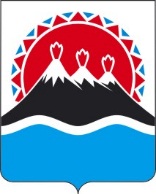 (с изменениями приказа Министерства развития гражданского общества, молодёжи и информационной политики Камчатского края от 01.06.2021 № 196-П)В соответствии с частью 2.5 раздела 2 Порядка определения объема и предоставления субсидий из краевого бюджета некоммерческим организациям в Камчатском крае на конкурсной основе, утвержденного постановлением Правительства Камчатского края от 27.04.2021 № 163-П ПРИКАЗЫВАЮ:Утвердить направления деятельности и тематик программ (проектов) некоммерческих неправительственных организаций для участия в конкурсе на право получения субсидий из краевого бюджета на реализацию программ (проектов):развитие институтов гражданского общества и местных сообществ:а) информационная, консультационная и методическая поддержка деятельности некоммерческих организаций;б) развитие благотворительности;в) содействие развитию добровольчества (волонтерства), в том числе, «серебряного» добровольчества (волонтерства);г) развитие системы компетенций и профессиональных сообществ в области социального проектирования (включая оценку социальных проектов) и организации деятельности некоммерческих организаций;д) развитие некоммерческих неправительственных организаций, оказывающих поддержку деятельности других некоммерческих организаций;е) создание и развитие акселераторов социальных проектов;ж) содействие формированию культуры и инфраструктуры оценки социально значимых проектов и проектов в сфере защиты прав и свобод человека и гражданина, их результатов и эффектов;з) содействие деятельности по производству и распространению социальной рекламы;и) проведение социологических исследований и мониторинга состояния гражданского общества;к) поддержка и развитие межпоколенческих отношений в семье и в обществе, развитие добрососедских отношений;л) содействие и осуществление деятельности в области дополнительного профессионального образования работников и добровольцев некоммерческих неправительственных организаций.защита прав и свобод человека и гражданина:а) деятельность по защите прав и свобод человека и гражданина;б) защита прав заключенных, содействие их обучению, социальная и трудовая реинтеграция лиц, освободившихся из мест лишения свободы;в) оказание юридической помощи гражданам и некоммерческим неправительственным организациям;г) правовое просвещение населения, включая вопросы противодействия коррупции.3) сохранение исторической памяти:а) содействие деятельности, направленной на охрану и восстановление объектов и территорий, имеющих историческое, культовое и культурное значение;б) увековечение памяти выдающихся людей и значимых событий прошлого;в) поддержка краеведческой работы, общественных исторических выставок и экспозиций, проектов по исторической реконструкции;г) увековечение памяти жертв политических репрессий;д) повышение общественной активности ветеранов путем вовлечения их в социально значимую деятельность, в том числе в сфере патриотического воспитания молодежи, трудового наставничества.4) охрана окружающей среды и защита животных:а) повышение повседневной экологической культуры людей, развитие инициатив в сфере сбора мусора, благоустройства и очистки лесов, рек, ручьев, водоемов и их берегов;б) профилактика жестокого обращения с животными;в) деятельность в области защиты животных5) пропаганда здорового образа жизни:а) поддержка и пропаганда донорства;б) поддержка и пропаганда практик сбережения здоровья.6) развитие межнационального сотрудничества, сохранение и защита самобытности, культуры, языков и традиций народов Российской Федерации: а) укрепление дружбы между народами Российской Федерации; б) развитие межнационального сотрудничества, сохранение и защита самобытности и языков народов Российской Федерации; в) расширение практик посредничества, медиации и примирения в конфликтах разных групп в местных сообществах; г) изучение и сохранение традиций народов, проживающих на территории Камчатского края; д) деятельность в области защиты исконной среды обитания, сохранения и развития традиционных образа жизни, хозяйственной деятельности, промыслов и культуры коренных малочисленных народов Севера, Сибири и Дальнего Востока Российской Федерации;7) профилактика социально опасных форм поведения граждан:реабилитация, социальная и трудовая реинтеграция людей, осуществлявших (осуществляющих) незаконное потребление наркотических средств или психотропных веществ, а также людей, инфицированных вирусом иммунодефицита человека.8) дополнительное образование:а) развитие дополнительного образования, научно-технического и художественного творчества детей и подростков;б) развитие образовательного туризма.9) социальная поддержка:а) повышение качества жизни людей пожилого возраста;б) социальная адаптация инвалидов и членов их семей по сопровождению инвалидов при трудоустройстве, адаптации и закреплении на рабочих местах;в) поддержка семей с детьми;10) культура:а) эстетическое воспитание;б) приобщение различных категорий граждан к культурным ценностям;в) популяризация культурного наследия России;г) сохранение народных культурных традиций, включая народные промыслы и ремесла;д) поддержка центров развития местных сообществ при организациях культуры, библиотеках и музеях;е) создание и развитие креативных общественных пространств.11) здоровье, здоровьесберегающие технологии:а) профилактика социально значимых заболеваний, курения, алкоголизма, наркомании, включая просвещение и информирование граждан о факторах риска для их здоровья, формирование мотивации к ведению здорового образа жизни;б) медико-социальное сопровождение лиц, страдающих тяжелыми заболеваниями, и лиц, нуждающихся в медицинской паллиативной помощи, включая организацию оказания медицинской паллиативной помощи и содействие в ее получении;в) реабилитация и социальная адаптация инвалидов, социальное сопровождение семей, воспитывающих детей с ограниченными возможностями здоровья.12) патриотическое воспитание:а) содействие деятельности, направленной на охрану и восстановление объектов и территорий, имеющих историческое, культовое и культурное значение;б) увековечение памяти выдающихся людей и значимых событий прошлого;в) поддержка краеведческой работы, общественных исторических выставок и экспозиций, проектов по исторической реконструкции;г) увековечение памяти жертв политических репрессий;13) поддержка молодежных проектов:а) развитие историко-краеведческой, патриотической и экологической деятельности детей и молодежи;б) деятельность молодежных организаций, направленная на вовлечение молодежи в развитие территорий, развитие добровольчества в молодежной среде;в) поддержка молодежных сообществ.14) физическая культура и спорт:а) создание условий для занятий граждан с ограниченными возможностями здоровья, в том числе, детей-инвалидов, физической культурой и спортом;б) развитие массового спорта;в) приобщение различных категорий граждан к физической культуре$15) деятельность в области возрождения российского казачества, защиты его прав, сохранения традиционных образа жизни, хозяйствования и культуры российского казачества: а) содействие воспитанию подрастающего поколения в духе патриотизма, гражданской ответственности и готовности к служению Отечеству с опорой на духовно-нравственные основы и ценности российского казачества; б) содействие сохранению и развитию культуры российского казачества; в) поддержка социально-экономического развития российского казачества.2. Утвердить объемы финансового обеспечения направлений деятельности некоммерческих неправительственных организаций для участия в конкурсе на право получения субсидий из краевого бюджета на реализацию программ (проектов), указанных в части 1, согласно приложению к настоящему приказу.3. Контроль за реализацией настоящего приказа оставляю за собой.4. Настоящий приказ вступает в силу со дня его подписания.Объемы финансового обеспечения направлений деятельности некоммерческих неправительственных организаций для участия в конкурсе на право получения субсидий из краевого бюджета на реализацию программ (проектов)МИНИСТЕРСТВО РАЗВИТИЯ ГРАЖДАНСКОГО ОБЩЕСТВА, МОЛОДЕЖИ И ИНФОРМАЦИОННОЙ ПОЛИТИКИКАМЧАТСКОГО КРАЯПРИКАЗ № 152-Пг. Петропавловск-Камчатскийот 27.04.2021Об утверждении объемов финансового обеспечения и направлений деятельности и тематик программ (проектов) некоммерческих неправительственных организаций для участия в конкурсе на право получения субсидий из краевого бюджета на 2021 годВрио Министра[горизонтальный штамп подписи 1]В.В. МахиняПриложение к приказу Министерства развития гражданского общества, молодежи и информационной политики Камчатского края от [Дата регистрации] № [Номер документа]№ п/пНаправления деятельности некоммерческих неправительственных организаций для участия в конкурсе на право получения субсидий из краевого бюджета на реализацию программ (проектов)Объемы финансового обеспечения, тыс. рублейОбъемы финансового обеспечения, тыс. рублейОбъемы финансового обеспечения, тыс. рублей№ п/пНаправления деятельности некоммерческих неправительственных организаций для участия в конкурсе на право получения субсидий из краевого бюджета на реализацию программ (проектов)Средства краевого бюджетаСредства федерального бюджетаСредства Фонда президентских грантовРазвитие институтов гражданского общества и местных сообществ0,000,001 200,00Защита прав и свобод человека и гражданина0,000,001 000,00Сохранение исторической памяти0,000,001 000,00Охрана окружающей среды и защита животных0,000,001 000,00Пропаганда здорового образа жизни0,000,001 000,00Развитие межнационального сотрудничества, сохранение и защита самобытности, культуры, языков и традиций народов Российской Федерации75,001 425,000,00Профилактика социально опасных форм поведения граждан800,000,00200,00Дополнительное образование500,000,00500,00Социальная поддержка800,000,00200,00Культура450,000,00550,00Здоровье, здоровьесберегающие технологии1 000,000,000,00Патриотическое воспитание1 100,000,000,00Поддержка молодежных проектов1 000,000,000,00Физическая культура и спорт0,000,000,00Деятельность в областивозрожденияроссийского казачества,защиты его прав,сохранениятрадиционных образажизни, хозяйствования икультуры российскогоказачества0,000,001 000,00ИТОГО:ИТОГО:7 725,001 425,007 650,00